______________________________________________  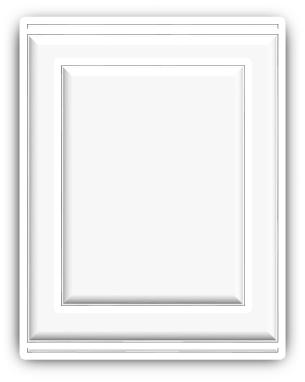 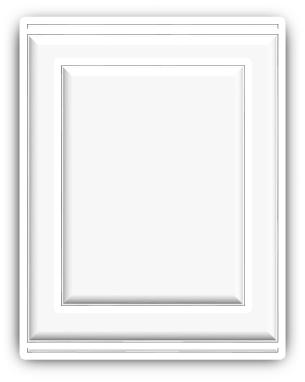 Podnositelj zahtjeva (ime i prezime/naziv tvrtke investitora)  ______________________________________________  Adresa-sjedište društva/ obrta/fizičke osobe  ______________________________  OIB  	  	  	  	  	  	  	  	  	           ______________________________   	       	  	  	  (kontakt telefon/mobitel)  	  	  	  	                            GRAD DUBROVNIK Upravni odjel za komunalne djelatnosti i mjesnu samoupravu                                                  Pred Dvorom 1 Molim da mi se odobri izvođenje građevinskih radova u razdoblju privremene zabrane na građevini koja se nalazi  na ________________________________________________________________________________________                                                                                                                         (čest. zem./zgr. i adresa objekta)              u razdoblju od __________ do ____________  2020. godine.                                                                                                                                               	  	    (datum)                    (datum)    Radovi koji bi se izvodili su (detaljniji opis radova i mehanizacije koja će se koristiti): __________________    __________________________________________________________________________________________ __________________________________________________________________________________________ __________________________________________________________________________________________ __________________________________________________________________________________________ __________________________________________________________________________________________.  Izvođač radova je ___________________________________________________________________________ .                   	                                                                                                                 (naziv, OIB i adresa)  U, _________________, ________ 2020. g.                                     ____________________________________   	(mjesto)     	           (datum)  	  	  	  	  	           (potpis i pečat podnositelja zahtjeva)  Napomena: Zahtjev može podnijeti samo investitor.                       Investitor je dužan zahtjev podnijeti do 31. svibnja 2020. godine